MINISTERO DELL’ISTRUZIONE, DELL’UNIVERSITA’ E DELLA RICERCA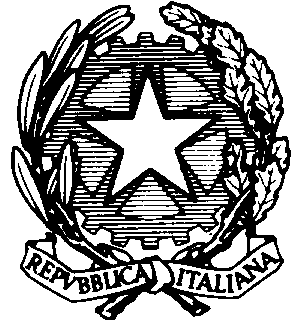 UFFICIO SCOLASTICO REGIONALE PER IL LAZIOISTITUTO COMPRENSIVO 2^  CECCANOVia Gaeta, 123- 03023 Ceccano(Fr)   (0775/600021     fax 0775/623471    C.M. FRIC85800R
E-mail fric85800r@istruzione.it   PEC: fric85800r@pec.istruzione.it    Cod.Fisc. 92064680603SCHEMA DI PRESENTAZIONE DEL PROGETTO VALIDITA’ 2019/2020Titolo del progetto……………………………………………………………………………………………………………………………………………………………………………………….GRIGLIA DI VALUTAZIONE (specificare le competenze che si intendono  raggiungere e valutare)N.B. (Si valuteranno per ogni alunno i livelli raggiunti in ognuna delle competenze mobilitate per la realizzazione del progetto. Si allega tabella delle 8 Competenze chiave a cui far riferimento)RUBRICA DI VALUTAZIONE PER LA RILEVAZIONE DEL LIVELLO DI PADRONANZA DELLE COMPETENZE CHIAVE MOBILITATE (nello svolgimento delle unità d’apprendimento)Ceccano……………………………..La Referente del Progetto/Insegnante componente del gruppo………..………………………………………………Motivazioni e finalità:partendo DALL'ANALISI DEI BISOGNI E DAL CONTESTO SOCIO-CULTURALE DEL TERRITORIO in cu la scuola opera, indicare le finalità da conseguire attraverso la realizzazione del progetto (massimo 5 righe)………………………………………………………………………………………………………………………………………………………….…………………………………………………………………………………………………………………………………………………………………………………………………………………………………………………………………………………………………………………….………………………………………………………………………………………………………………………………………………………….…………………………………………………………………………………………………………………………………………………………Destinatari: indicare la classe/i o il gruppo di studenti coinvolti…………………………………………………………………………………………………………Responsabile del progetto ………………………………………………………………………………………… altri componenti del gruppo con le rispettive discipline di insegnamento…………………………………………………………………………………………………………………………………….……………………………………………………………………Contenuti: indicare il/i temi che la scuola intende trattare A.Sc. 2019-2020……………………………………………………………………………Tempi d’attuazione nell’anno scolastico ……………………………………………………………………………………….Spazi…………………………………………………………………………………………….Metodologie e strumenti: indicare le modalità e i presumibili strumenti di lavoro ……………………………………………………………………………………………………………………………………………………….…………………………………………………………………………………………………………………………………………………………………………………………………………………………………………………………………………………………………………………………………………………………………………………………………………………………………………………………………..Risorse economiche: indicare eventuali contributi finanziari (fonte ed entità)……………………………………………………………………………………………………………………………………………………….……………………………………………………………………………………………………………………………………………………..Collaborazioni esterne: indicare i soggetti con i quali si intende collaborare per la realizzazione del progetto (Enti locali, Università, Associazioni culturali, Forze sociali ecc.)…………………………………………………………………………………………………………………Prodotto: breve descrizione della presumibile tipologia del/ dei  prodotto/i da realizzare………………………………………………………………………………………………………………………………………………………………..Valutazione: indicare strumenti  e modalità di valutazione (del prodotto, della partecipazione, dell’apprendimento ecc. (se si tratta di progetto con valutazione esterna indicare quali saranno)………………………………………………………………………………………………….Indicare le competenze mobilitate (tratte dalle 8 competenze chiave), più adeguate alla realizzazione del progetto……………………………………………………………………………………….La griglia di valutazione sarà graduata secondo i 4 livelli utilizzati per tutte le altre verifiche(liv. iniziale – liv. Base – liv. Intermedio – liv. Avanzato)ALUNNI COINVOLTICOMPETENZE MOBILITATE  E LIVELLI RAGGIUNTICOMPETENZE MOBILITATE  E LIVELLI RAGGIUNTICOMPETENZE MOBILITATE  E LIVELLI RAGGIUNTICOMPETENZE MOBILITATE  E LIVELLI RAGGIUNTIALUNNI COINVOLTICompetenza n.1 (indicare la denominazione)Competenza n.2(indicare la denominazione)Competenza n.3 (indicare la denominazione)Competenza n.4 (indicare la denominazione)COMPETENZELIVELLI DI VALUTAZIONELIVELLI DI VALUTAZIONELIVELLI DI VALUTAZIONELIVELLI DI VALUTAZIONECOMPETENZELIVELLO INIZIALELIVELLO BASELIVELLO INTERMEDIOLIVELLO AVANZATO1Comunicazione nella madrelingua e lingua d’istruzioneE’ attento se sollecitatoComprende le conseguenze in modo essenzialeComprende i messaggi in modo essenzialeUsa linguaggi di baseCoglie ciò che è rilevante nel testoRiconosce i termini dei linguaggi specifici e li usaEsprime se stesso e le proprie emozioniComprende in modo completo i messaggi propostiCollega alle proprie conoscenze il messaggio proposto.Esprime se stesso, intuizioni, sentimenti, idee, emozioni.Sa scegliere i vocaboli appropriati per esprimere emozioni, avvenimenti, descrizioni.Usa supporti cartacei, informatici e multimedialiEsprime con chiarezza fatti, fenomeni, situazioni, conoscenze disciplinari.Valuta la pertinenza dei messaggi.Collega alle proprie conoscenze i messaggi proposti e le integra con apporti personali.2Comunicazione nelle lingue straniereRiconosce la lingua straniera utilizzataSa dare il nome ad oggetti di uso quotidianoNel quotidiano capisce quando nella lingua straniera si nominano oggetti di uso comuneComprende le consegne in modo essenzialeComprende i messaggi in modo essenzialeUsa linguaggi di baseSi esprime a livello elementare in lingua ingleseSa affrontare una comunicazione essenziale in semplici situazioni di vita quotidiana in una seconda lingua europeaUtilizza la lingua inglese nell’uso della tecnologia e della comunicazioneSa comunicare in inglese i propri pensieri con linguaggio adeguatoSa riconoscere, riportare e riferire in lingua le informazioni importanti di un testo letto e ascoltato4Competenze digitaliConosce le risorse digitali pur senza utilizzarle al di fuori dello spazio ludicoConosce l’esistenza dei principali software, ma non li sa utilizzareConosce ed utilizza adeguate risorse informatiche per la realizzazione di semplici prodotti digitaliUtilizza semplici software con la guida degli insegnantiUtilizza la posta elettronica per corrispondere tra pari solo se guidatoUtilizza software per elaborare semplici presentazioni. Costruisce semplici ipertestiUtilizza la posta elettronica per corrispondere tra pariUtilizza internet e i motori di ricerca per ricercare informazioni, muovendosi su siti indicati dai docentiConosce le misure di sicurezza più semplici e comuni per tutelare la riservatezza dei dati e per prevenire crimini, frodi, ecc.Utilizza i mezzi informatici per redigere testi di ricerche, esperimenti e il foglio elettronico per rappresentare, anche graficamente, dati e relazioniUtilizza software per elaborare presentazioni. Costruisce chiari ipertestiUtilizza la posta elettronica per corrispondere tra pari con istituzioni, per relazionarsi con altre scuole, anche straniereUtilizza internet e i motori di ricerca per ricercare informazioni, riconoscendo i siti affidabili e sa selezionare i dati utili tra quelli raccoltiApplica le misure di sicurezza per tutelare la riservatezza dei dati e per prevenire crimini, frodi, ecc.5Imparare ad imparareSi orienta nel tempo e nello spazioOsserva e sa operare semplici confronti Osserva e rileva analogie e differenzeOrdina e/o classifica secondo un criterio prestabilitoTrae conclusioni a partire dai dati fornitiIndividua autonomamente criteri per ordinare/classificare6Competenze sociali e civicheConosce le regole, ne capisce il senso e l rispetta Ha acquisito il concetto di legalità, ma lo applica solo se guidato e Riconosce i propri diritti e quelli degli altriSa che la legalità conviene a tuttiRivendica i propri diritti ed è solidale rivendicando quelli degli altriSa comportarsi in modo adeguato a diversi contesti socialiSa fare scelte in rapporto alle iniziative e alle regole della comunità socialeSa che l’uguaglianza dei diritti è alla base di una vita senza eccessivi conflitti7Spirito di iniziativa e imprenditorialitàCollabora saltuariamenteInterviene spontaneamenteCollabora con i compagniUsa tecniche opportune nei vari ambiti disciplinariNon ha paura delle novità e interviene in modo pertinenteCollabora con gli adultiAiuta i compagni in difficoltà su richiesta dell’insegnanteInterviene in modo costruttivoAiuta i compagni in difficoltà autonomamenteVaria le strategieTrova soluzioni personali8Consapevolezza ed espressione culturaleConosce l’esistenza di una diversità culturale e religiosa nel mondo tra sé e gli altriRiconosce i diversi tipi di espressione artisticaConosce e rispetta le tradizioni storiche, culturali e religiose, le utilizza per confrontarsi con gli altriSi esprime in modo artistico utilizzando linguaggi ed espressioni elementariConosce e rispetta le tradizioni storiche, culturali e religiose, proprie e altrui e le utilizza per confrontarsi con gli altriConsidera la diversità tra le espressioni artistiche e musicali come ricchezzaConosce e rispetta le tradizioni storiche, culturali e religiose, proprie e altrui e le utilizza per confrontarsi con gli altri e per dialogareRicerca il confronto tra le espressioni artistiche del proprio talento con quelle di altre culture